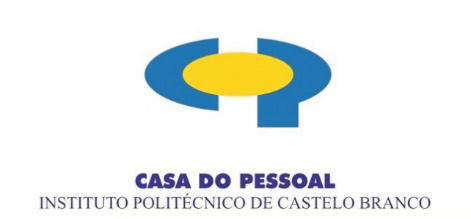 FICHA DE INSCRIÇÃO                                                                               SÓCIO N.ºAprovado em     _____/_____/_____Termo em        _____/_____/_____					        A Direção   ______________________Nome:Morada: Código Postal: 				         Localidade:     Telefone:						  Telemóvel:    E-mail: 						   Fax: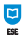 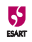 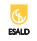 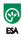 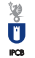 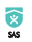 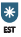 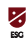 Data _____/____/____	